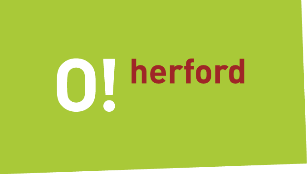 Informationsblatt nach Art. 13 und 14 der EU-Datenschutz-Grundverordnung (DS-GVO) bei der Hansestadt Herford im Zuge von Miet- und PachtverträgenDie DS-GVO bildet die gesetzliche Grundlage für die Verarbeitung Ihrer personenbezogenen Daten. Diese stärkt die Rechte der betroffenen Bürgerinnen und Bürger. Die Wahrung der Transparenz bei der Datenverarbeitung ist für die Hansestadt Herford von besonderer Bedeutung. Hiermit kommen wir Ihrem Informationsanspruch nach und teilen Ihnen folgendes mit:Verantwortliche/r: Hansestadt HerfordDer BürgermeisterRathausplatz 132052 HerfordTel.: 05221 189-0E-Mail: info@herford.de Datenschutzbeauftragte/r: Datenschutzbeauftragter der Hansestadt Herford  persönlichRathausplatz 132052 HerfordE-Mail: datenschutz@herford.de Zweck und Notwendigkeit: Die Hansestadt verarbeitet personenbezogene Daten zur Anbahnung, Vorbereitung, Erfüllung und Beendigung eines Miet- oder Pachtvertrages.Die Hansestadt Herford darf nur dann an andere Personen oder Stellen Daten weitergeben, wenn Sie dem zugestimmt haben oder die Weitergabe gesetzlich zugelassen ist.Rechtsgrundlage: Die Verarbeitung der Daten erfolgt auf Grundlage von §§ 581-597 BGB (Pachtvertrag)§§ 535-580a BGB (Mietvertrag)Kategorien personenbezogener DatenAngaben zum Mieter oder Pächter (Name, Vorname, Anschrift, Geburtsdatum, Unternehmen, Verein)Empfänger/Kategorien von Empfängern: Es erhalten intern nur die Personen und Stellen Ihre personenbezogenen Daten, die diese zur Durchführung, Beendigung oder Abwicklung des Pacht- oder Mietverhältnisse benötigen. Die Stadtkasse Herford erhält die Daten zur Überprüfung der Zahlungseingänge.Übermittlung an ein Drittland/internationale Organisation: Eine Übermittlung der verarbeiteten Daten findet nicht statt.Speicherdauer bzw. -kriterien:Die Daten werden für bis zu 30 Jahre nach Vertragsende bei der Hansestadt Herford gespeichert. (Aufbewahrungsfrist nach KGST). Betroffenenrechte: Auskunftsrecht (Art. 15)
Recht auf Berichtigung (Art. 16)
Recht auf Löschung (Art. 17)
Recht auf Einschränkung der Verarbeitung (Art. 18)
Recht auf Datenübertragbarkeit (Art. 20)
Widerspruchsrecht (Art. 21)Ihr Beschwerderecht (Art. 77) können Sie unter anderem bei der/dem Landesbeauftragte/n für Datenschutz und Informationsfreiheit Nordrhein-Westfalen wahrnehmen.Kontaktdaten der Aufsichtsbehörde:Landesbeauftragte für Datenschutz und Informationsfreiheit Nordrhein-Westfalen,Postfach 20 04 44, 40102 DüsseldorfHausanschrift: Kavalleriestr. 2-4, 40213 DüsseldorfTel.: 0211 38424-0,Fax-Nr.: 0211 38424-10,E-Mail: poststelle@ldi.nrw.de